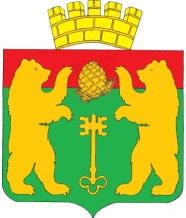 СОВЕТ ДЕПУТАТОВ ПОСЕЛКА КЕДРОВЫЙ КРАСНОЯРСКОГО КРАЯРЕШЕНИЕ

07.10.2022                                 поселок Кедровый                            №42-148Р              
Об утверждении Положения о порядке исчисления и уплаты части прибыли, остающейся в распоряжении муниципальных унитарных предприятий городского округа поселок Кедровый Красноярского края после уплаты налогов и иных обязательных платежей,  в  бюджет городского округа поселок Кедровый Красноярского края	В целях реализации статьи 62 Бюджетного кодекса Российской Федерации и в соответствии со статьей 295 Гражданского кодекса Российской Федерации, статьей 55 Федерального закона от 06.10.2003 N 131-ФЗ "Об общих принципах организации местного самоуправления в Российской Федерации" (с изменениями и дополнениями), статьи 17 Федерального закона от 14.11.2002 N 161-ФЗ "О государственных и муниципальных унитарных предприятиях" (с изменениями и дополнениями), Совет депутатовРЕШИЛ:
       1. Утвердить Положение о порядке исчисления и уплаты части прибыли, установить норматив отчисления части прибыли, остающейся в распоряжении муниципальных унитарных предприятий городского округа поселок Кедровый Красноярского края после уплаты налогов и иных обязательных платежей, в бюджет городского округа поселок Кедровый Красноярского края согласно приложению №1.     2. Контроль за исполнением настоящего Решения возложить на постоянную комиссию Совета депутатов поселка Кедровый Красноярского края по финансам, бюджету, экономической политики, собственности и налогам.    3. Настоящее Решение вступает в силу в день, следующий за днем официального опубликования в печатном издании «Вести Кедрового»Председатель Совета депутатовпоселка Кедровый Красноярского края                                                  А.Г. Боргояков                                           Глава поселка Кедровый Красноярского края                                                                                  В.И. Дюбин
 Приложение    № 1к Решению Совета депутатовпоселка  Кедровый  Красноярского краяот  07.10.2022  №42-148Р                                                           Положениео порядке исчисления и уплаты части прибыли, остающейся в распоряжении муниципальных унитарных предприятий  городского округа поселок Кедровый Красноярского края после уплаты налогов и иных обязательных платежей, в  бюджет городского округа поселок Кедровый Красноярского края1. Общие положенияНастоящее Положение устанавливает порядок определения (исчисления) размера, сроки и порядок отчисления  части прибыли муниципальных унитарных предприятий  городского округа поселок Кедровый Красноярского края, остающейся после уплаты налогов и иных обязательных платежей, а также ответственность муниципальных унитарных предприятий  городского округа поселок Кедровый Красноярского края (далее - муниципальные предприятия) за несоблюдение требований настоящего Положения.Муниципальные предприятия за пользование имуществом, являющимся   муниципальной собственностью  городского округа поселок Кедровый Красноярского края, закрепленным  за ними на праве хозяйственного ведения, ежегодно отчисляют  в бюджет городского округа поселок Кедровый Красноярского края (далее – бюджет поселка Кедровый Красноярского края) часть прибыли в размерах и в сроки, определяемые в соответствии с настоящим Положением.Действие настоящего Положения распространяется на муниципальные предприятия независимо от способа ведения бухгалтерского учета, если иное не предусмотрено действующим законодательством Российской Федерации, муниципальными правовыми актами городского округа поселок Кедровый Красноярского края или иными документами, предусматривающими обязательства городского округа поселок Кедровый Красноярского края в отношении отмены действия устанавливаемых настоящим Положением требований.                                            2. Плательщики	2.1.Плательщиками являются муниципальные унитарные  предприятия городского  округа поселок Кедровый Красноярского края, использующие имущество поселка на праве хозяйственного ведения.3. Объект платежа	3.1.Объектом исчисления платежа, является часть чистой прибыли отчетного периода муниципального унитарного предприятия, остающаяся в распоряжении после уплаты налогов (в том числе налога на прибыль) и иных обязательных платежей.4. Норматив отчисления	4.1.Размер отчислений от прибыли муниципальных предприятий устанавливается решением Совета депутатов поселка Кедровый Красноярского края и составляет  5% от прибыли, остающейся в распоряжении  после уплаты налогов (том числе налога на прибыль) и иных обязательных платежей.5. Порядок определения размера отчисления части прибыли 5.1.Размер отчисления части прибыли муниципального предприятия, подлежащий перечислению в бюджет поселка Кедровый Красноярского края, рассчитывается муниципальным предприятием ежегодно по формуле:С = ЧП x НО, где:
С - размер отчисления (платежа) части прибыли, подлежащий перечислению в бюджет поселка Кедровый Красноярского края,  руб.;
ЧП - чистая прибыль отчётного года (календарного года), остающаяся в распоряжении муниципального предприятия после уплаты налогов и иных обязательных платежей, определяемая на основании данных бухгалтерского учёта и (или) отчёта о финансовых результатах годовой бухгалтерской (финансовой) отчётности муниципального предприятия, руб.;
      НО - норматив отчисления: фиксированный процент отчисления части чистой прибыли муниципального предприятия, остающейся после уплаты налогов (в том числе налога на прибыль) и иных обязательных платежей, от использования муниципального имущества, находящегося в хозяйственном ведении, установленный решением Совета депутатов поселка Кедровый Красноярского края при принятии бюджета поселка Кедровый Красноярского края (далее - норматив отчисления), 	5.2.Сумма платежа исчисляется муниципальным предприятием самостоятельно, исходя из установленного норматива отчисления и величины прибыли отчетного периода, остающейся после уплаты налогов (в том числе налога на прибыль) и иных обязательных платежей по итогам финансово-хозяйственной деятельности предприятия за год, на основании данных формы № 2 «Отчет о прибылях и убытках», по форме утвержденной приказом Минфина РФ.	5.3.Расчет платежа предоставляется муниципальным предприятием в администрацию поселка Кедровый Красноярского края в сроки, установленные действующим законодательством для сдачи годовой бухгалтерской отчетности в Инспекцию федеральной налоговой службы Российской Федерации. 6. Сроки и порядок перечисления части прибыли   6.1.Перечисление части прибыли осуществляется муниципальным предприятием, получившим по итогам работы за отчётный год чистую прибыль.   6.2.Внесение платежа в бюджет поселка Кедровый Красноярского края производится в десятидневный срок со дня, установленного действующим законодательством для сдачи годовой бухгалтерской отчетности в Инспекцию Федеральной налоговой службы Российской Федерации 	6.3.Исчисленная сумма платежа за отчетный год вносится муниципальным предприятием в полном объеме на единый счет местного бюджета.          6.4. Сумма платежа может быть внесена частями, срок платежа может быть продлен. При этом график внесения платежей и срок устанавливается по согласованию с администрацией поселка Кедровый Красноярского края.          6.5. В случае просрочки муниципальным предприятием выплаты части чистой прибыли от использования муниципального имущества в местный бюджет, муниципальное  предприятие уплачивает недоимку и пени за каждый день просрочки, начиная со дня, следующего после дня истечения срока оплаты в размере 1/300 ставки рефинансирования, установленной Центральным банком Российской Федерации на день фактической оплаты задолженности.			7. Предоставление отчетности. 	 7.1.Муниципальное унитарное предприятие представляет в администрацию поселка Кедровый Красноярского края следующие документы: 1) форму № 2 «Отчет о прибылях и убытках» бухгалтерской отчетности предприятия», по форме утвержденной приказом Минфина РФ- ежеквартально,2) расчет размера части прибыли, подлежащей перечислению в бюджет поселка Кедровый Красноярского края муниципальным предприятием, определяемом в соответствии с пунктом 5.1 настоящего Положения по форме согласно приложению №1 к настоящему Положению – по сроку платежа;3) копию платежного поручения, подтверждающего факт уплаты причитающегося платежа (с отметкой банка) – по сроку платежа.       7.2. Расчёт размера части прибыли, подлежащей перечислению в бюджет поселка Кедровый Красноярского края, не представляется в случае, если за отчётный год муниципальным предприятием получен убыток.       7.3. При внесении изменений в бухгалтерскую (финансовую) отчётность за отчётный год муниципальное предприятие в 30-дневный срок после представления в ИФНС России уточнённой бухгалтерской (финансовой) отчётности представляет в администрацию поселка Кедровый Красноярского края уточнённый расчёт размера части прибыли, подлежащей перечислению в  бюджет поселка Кедровый Красноярского края, с приложением документа, подтверждающего дату предоставления уточнённой бухгалтерской (финансовой) отчётности в ИФНС России и перечисляет часть прибыли в бюджет поселка Кедровый Красноярского края в размере, определяемом в соответствии с пунктом 5.1 настоящего Положения. 8.Ответственность муниципальных унитарных предприятий и контроль8.1.Руководитель муниципального предприятия несет персональную ответственность за достоверность данных о результатах финансово-хозяйственной деятельности предприятия, правильность исчисления платежа, своевременность предоставления отчетности и уплаты платежей.8.2. В случае не перечисления платежа (уплаты не в полном объеме) указанные денежные средства подлежат взысканию в порядке, предусмотренном действующим законодательством.      8.3.  Контроль за своевременностью предоставления в администрацию поселка Кедровый Красноярского края документов предусмотренных п.7 настоящего Порядка и  своевременностью уплаты  в бюджет поселка Кедровый Красноярского края части чистой прибыли за пользование муниципальным имуществом осуществляет главный специалист по  муниципальному имуществу, градостроительной и дорожной деятельности. 	     8.4.Контроль за достоверностью данных отчетности и правильностью исчисления платежа осуществляет финансово-экономический отдел администрации, совместно с контрольно-счетным органом  Совета депутатов поселка Кедровый Красноярского края.9. Иные положения       9.1. Платежи муниципальных предприятий за использование муниципального имущества зачисляются в бюджет поселка Кедровый Красноярского края в соответствии с бюджетной классификацией Российской Федерации.                                                                                          Приложение № 1
                                                                                          к Положению о порядке исчисления и уплаты части прибыли, остающейся в распоряжении муниципальных унитарных предприятий муниципального образования городской округ поселок Кедровый Красноярского края после уплаты налогов и иных обязательных платежей, в  бюджет поселкаРасчёт
размера отчисления  части прибыли, подлежащей
уплате  в бюджет поселка Кедровый Красноярского края
_________________________________________________________________
(наименование муниципального предприятия)
за 20 __годРасчёт
размера отчисления  части прибыли, подлежащей
уплате  в бюджет поселка Кедровый Красноярского края
_________________________________________________________________
(наименование муниципального предприятия)
за 20 __годРасчёт
размера отчисления  части прибыли, подлежащей
уплате  в бюджет поселка Кедровый Красноярского края
_________________________________________________________________
(наименование муниципального предприятия)
за 20 __годNПоказательПо данным муниципального предприятия1.Чистая прибыль отчётного года, руб.
2.Норматив отчисления, установленный решением Совета депутатов поселка Кедровый Красноярского края, %3.Размер части прибыли, подлежащий перечислению в бюджет поселка Кедровый Красноярского края, руб. (стр. 1 х стр. 2)4.Сумма задолженности по предшествующим отчётным годам по перечислению части прибыли на дату предоставления данного расчёта, руб.5.Сумма части прибыли, перечисленная за отчётный год6.Всего подлежит перечислению в бюджет поселка Кедровый Красноярского края, руб. (стр. 3 + стр. 4 – стр. 5)Руководитель                             ____________    __________________муниципального унитарного предприятия          (подпись)                  (расшифровка подписи)
Главный бухгалтер                  ______________                 _____________________                                           (подпись)                                     (расшифровка подписи)
М.П.
"_____" _______________ 20____ г.
тел. __________________

Расчёт принял                    ______________                          _____________________                                      (подпись)                                                  (расшифровка подписи)
"_____" _______________ 20____ г.
тел. ___________________ Руководитель                             ____________    __________________муниципального унитарного предприятия          (подпись)                  (расшифровка подписи)
Главный бухгалтер                  ______________                 _____________________                                           (подпись)                                     (расшифровка подписи)
М.П.
"_____" _______________ 20____ г.
тел. __________________

Расчёт принял                    ______________                          _____________________                                      (подпись)                                                  (расшифровка подписи)
"_____" _______________ 20____ г.
тел. ___________________ Руководитель                             ____________    __________________муниципального унитарного предприятия          (подпись)                  (расшифровка подписи)
Главный бухгалтер                  ______________                 _____________________                                           (подпись)                                     (расшифровка подписи)
М.П.
"_____" _______________ 20____ г.
тел. __________________

Расчёт принял                    ______________                          _____________________                                      (подпись)                                                  (расшифровка подписи)
"_____" _______________ 20____ г.
тел. ___________________ 